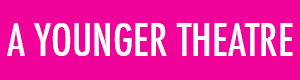 Thank you for your interest in being a blogger for A Younger Theatre. Please fill in the below application form and return it to the Managing Director: sam@ayoungertheatre.com to be considered for the role. Please note: If you are not interested in this role but want to write a one-off piece for A Younger Theatre, get in touch with the editor directly.

RolesRole one is to write a blog between 600-800 words to be hosted on A Younger Theatre. Bloggers will work closely with the editor to develop blog ideas and to arrange regular deadlines and they are usually expected to produce a minimum of two blogs per month.
Blogs are usually focused around a set theme. Our most current blog is based on being a theatre-maker on a budget. Previous blogs have been based on topics such as university life, being a first-time producer and the Edinburgh Festival. Role two is for someone interested in writing one-off opinion pieces and essays between 800-1100 words.Both roles will involve working on topics relating to theatre and the arts, with an emphasis on the current state of theatre, on latest news, and on the changing arts world. They are usually expected to produce a minimum of two blogs per month.Both roles are suited to someone opinionated, who can bring a sense of their own personality to topics of wider interest. Being able to write coherently is essential. The aim of the AYT Opinion section is to provide critical comment on theatre; to engage with young people and to be the start of a dialogue with AYT readers. You can also request to become part of the AYT reviewing team.ApplicationPlease note: The application is open to aged 35 and under and the position is unpaid. This is due to the nature of the project and to AYT's lack of funding. All details must be given in full. Please return the completed application to sam@ayoungertheatre.com with the title BLOGGER Application in the subject line.

Name: 
Age:
Date of Birth: 
Contact Email: 
Contact Number:
Location: 
Twitter: 

Why do you want to write for A Younger Theatre? (max 250 words)Tell us about the last show you went to see. What was it? Why did you go? (max 100 words)
Role One: Blogger (if you are applying for Role Two, please write N/A in this section)What theme would you ideally like your blog to explore and why? (max 250 words)Please write a proposed blog on a theatre topic or a recent arts/theatre news related item. Remember we are looking for opinionated arguments as well as coherent use of the English language. (600-800 words)

How often would you intend to write your blog? Weekly, bi-monthly or on an ad hoc basis?
Do you have a current blog? If yes, please provide a link for reference.

Blogs tend to be published on set days with the copy being provided approximately a week before for editing purposes. Is there a particular day of the week you would like to see your blog published? Please note: we do publish at the weekend and this can be arranged should it suit the blogger.Role Two: Opinion/ Essay writer/ (if you are applying for Role One, please write N/A in this section)Looking at the arts industry, what drives you mad and what would you most like to change? (max 100 words)What attracts you to this role? (max 100 words)Why do you see AYT as the platform with which to express your opinion? (max 250 words)Please write an opinion piece or essay on a theatre topic or a recent arts/theatre news related item. Remember we are looking for opinionated arguments, lots of passion and a clear, unique voice, as well as coherent use of the English language. This may be a piece previously published (800-1100 words)Please include any other comments you might have below, including whether you will need any extra support.Thanks for filling in the application and for your interest in A Younger Theatre. We aim to get back to you as soon as possible, usually within a week. Samuel SimsA Younger TheatreManaging Director